                                   Практическое занятие №1Тема «Основные понятия метрологии и стандартизации»Время на выполнение: 4 часЦель работы: формировать умения по систематизации основных понятий и терминов по теме: Основные понятия метрологии и стандартизации  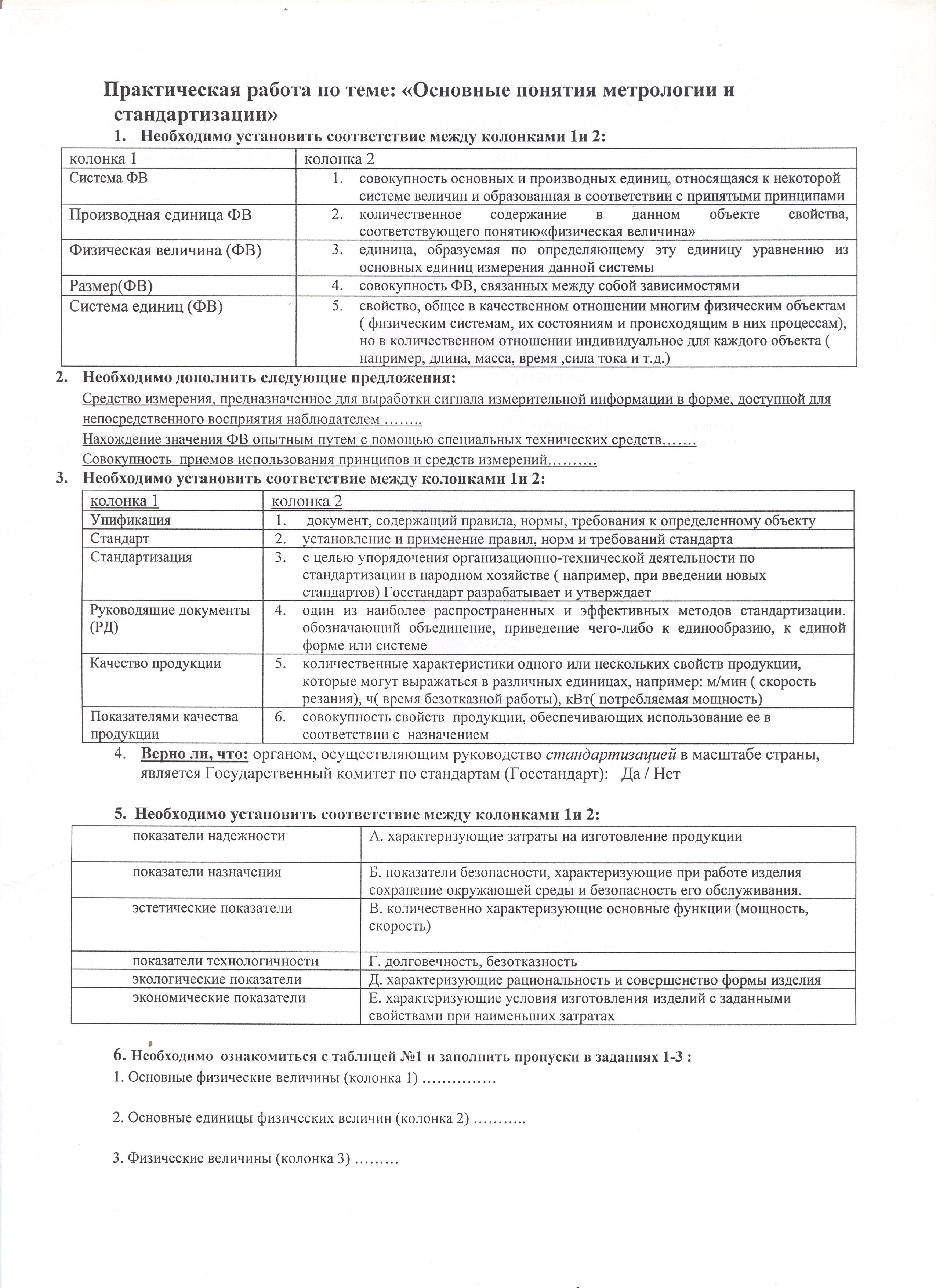 4. Необходимо дополнить  предложение и записать его  в тетради: Органом, осуществляющим руководство стандартизацией в масштабе страны является …..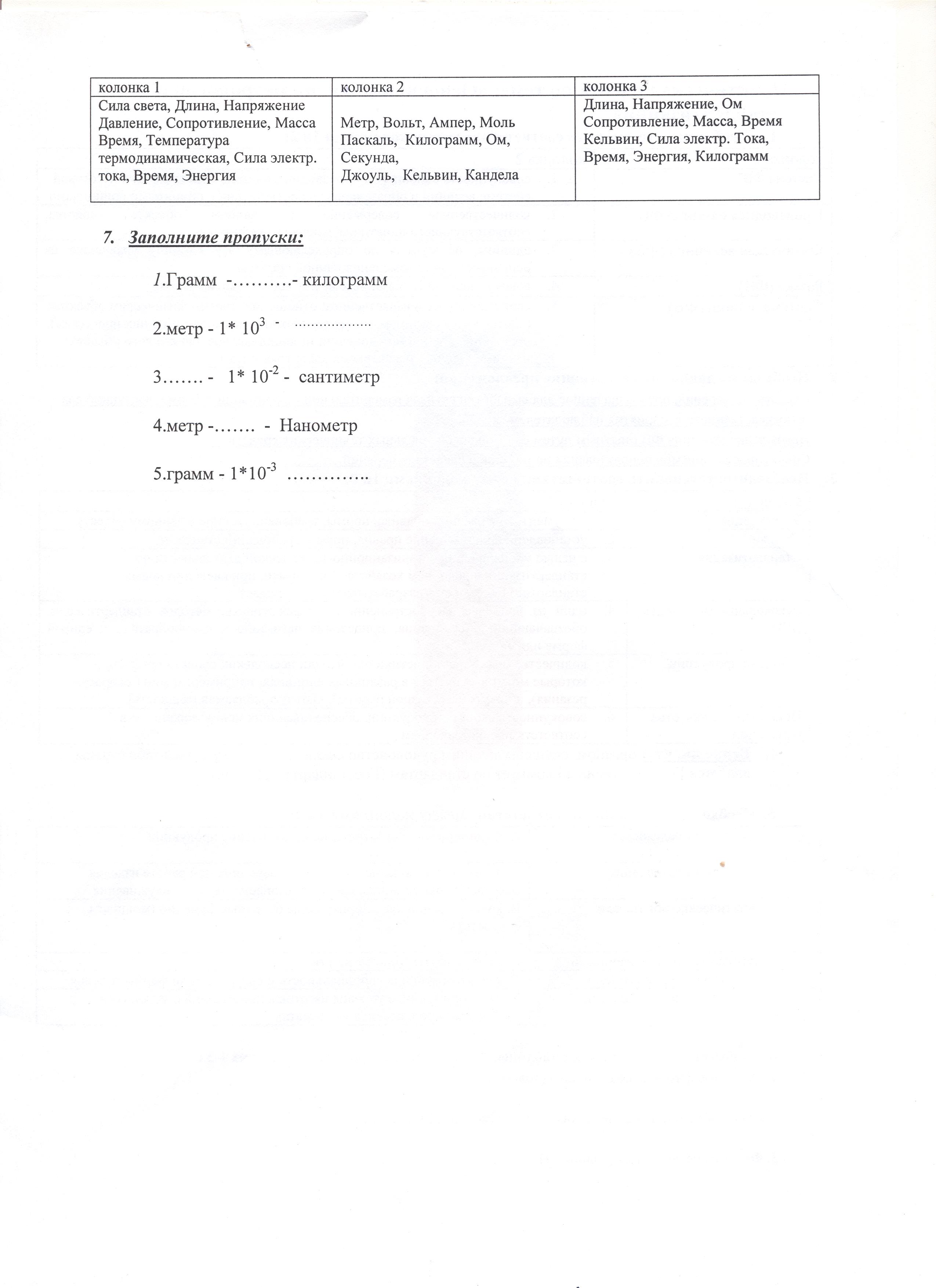       Рекомендации по выполнению: 1. Повторите конспект лекций по темам: Основные понятия  метрологии и стандартизации2. Задание оформите в рабочей тетради и заполните в соответствии с заданием3. Задание необходимо выполнить в срок до 26.03.20 г, ответы отправлять на эл. Почту: miroshnikova-70@list.ru